Консультация для родителей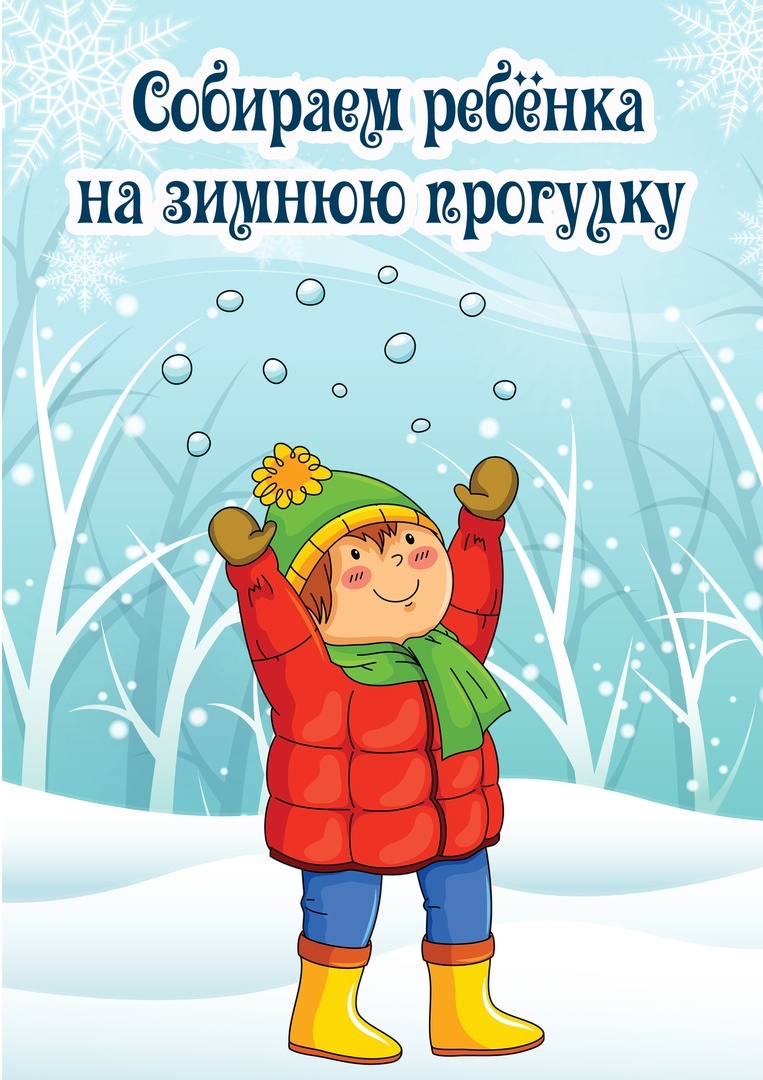 Поготовила: Лугаськова Е.А.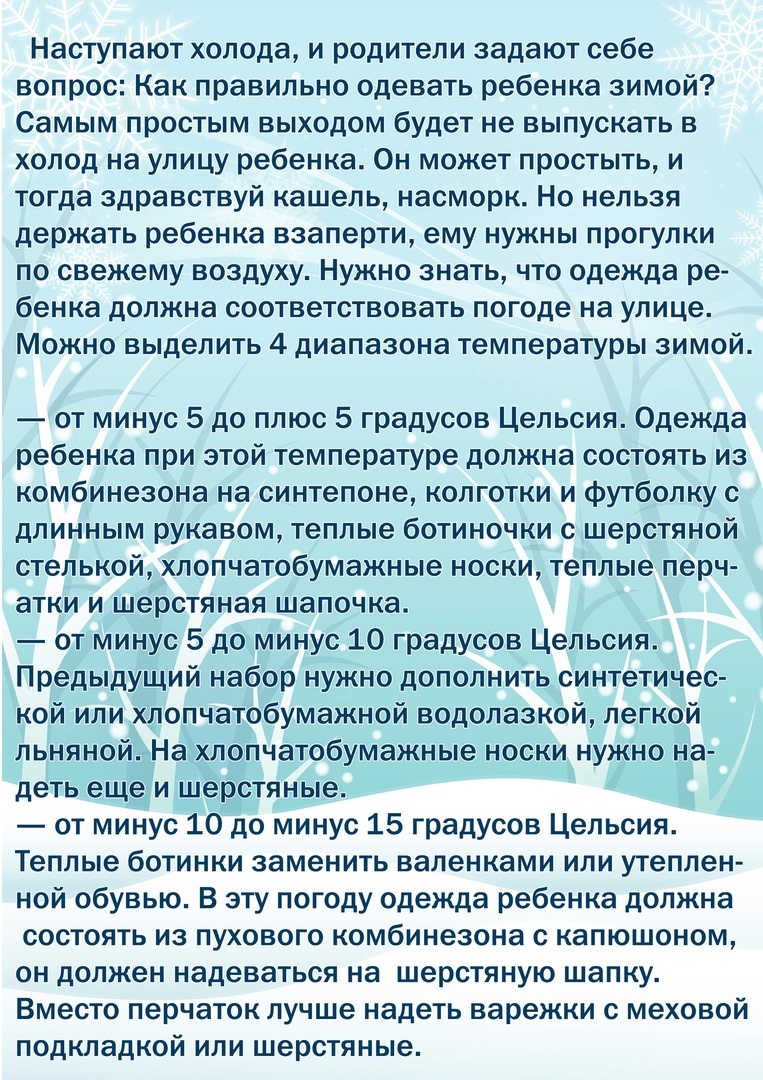 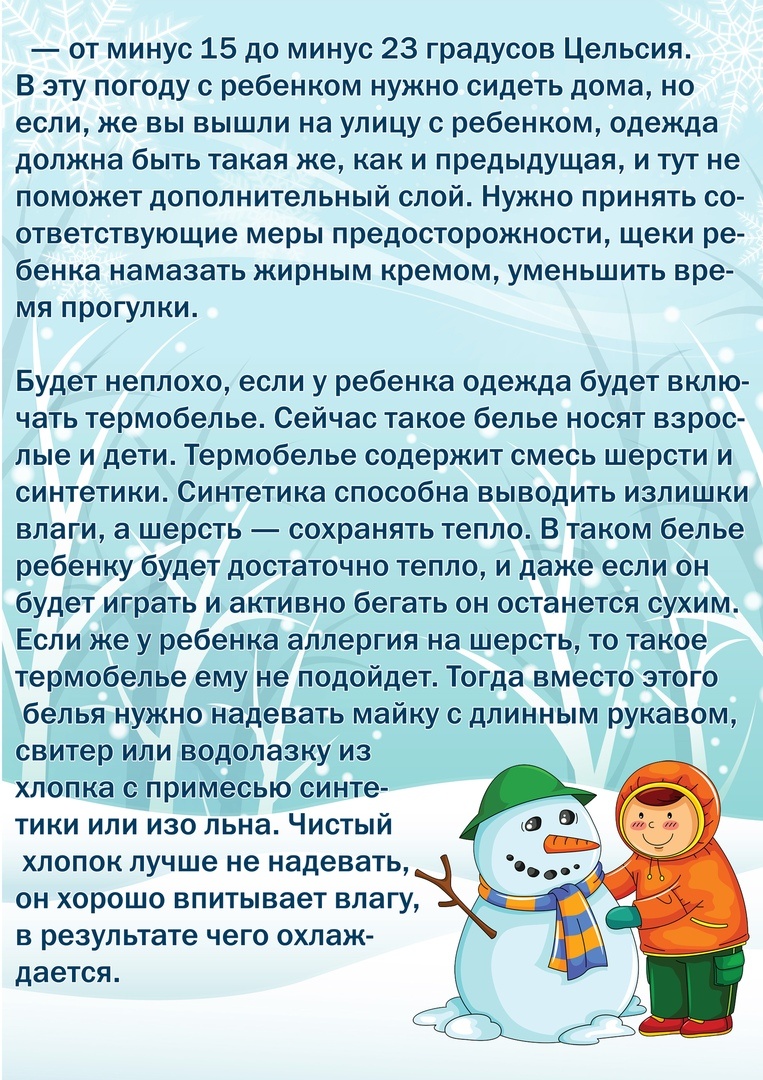 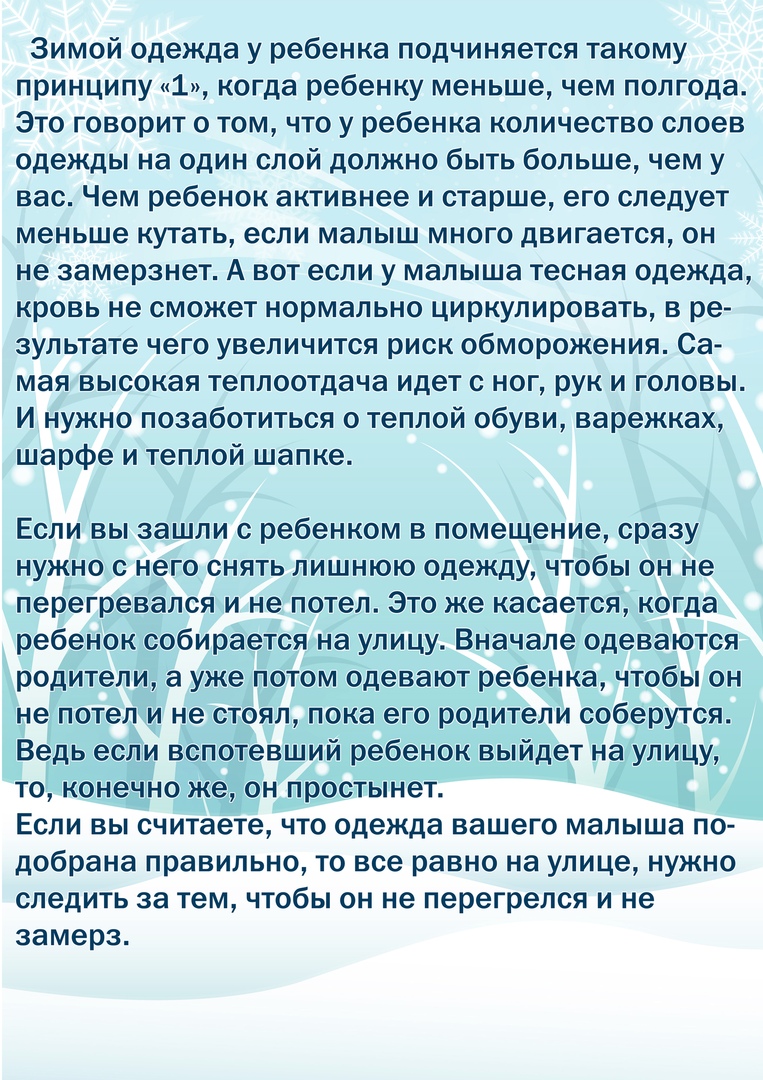 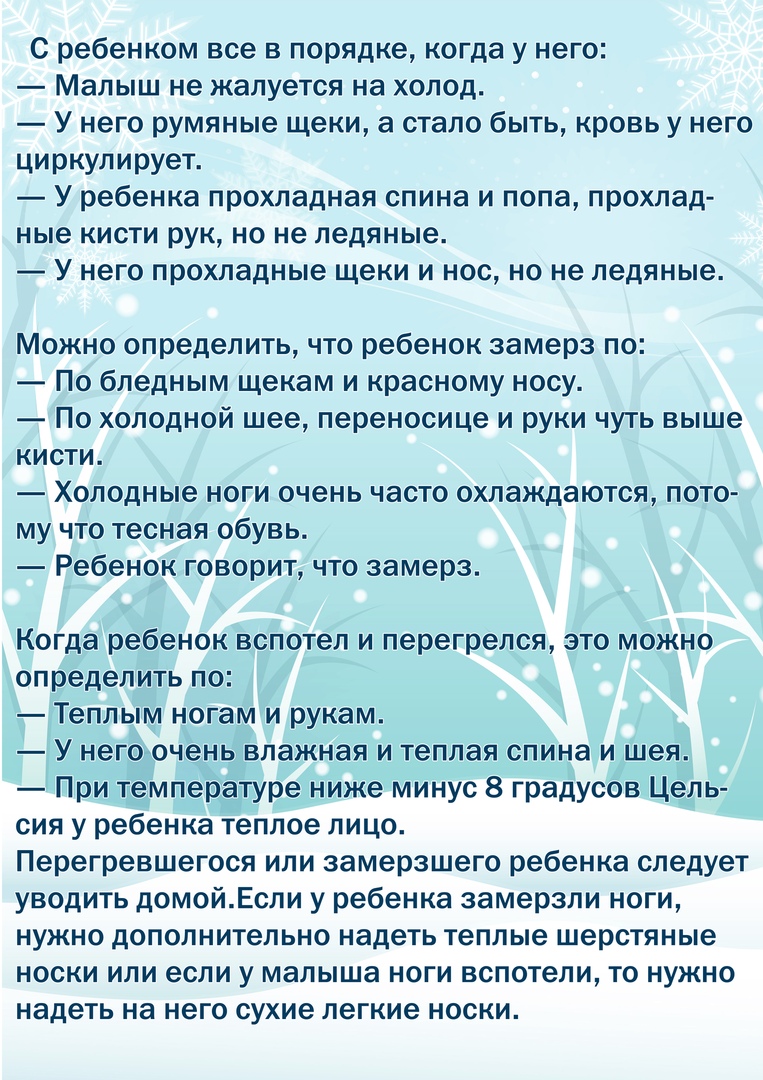 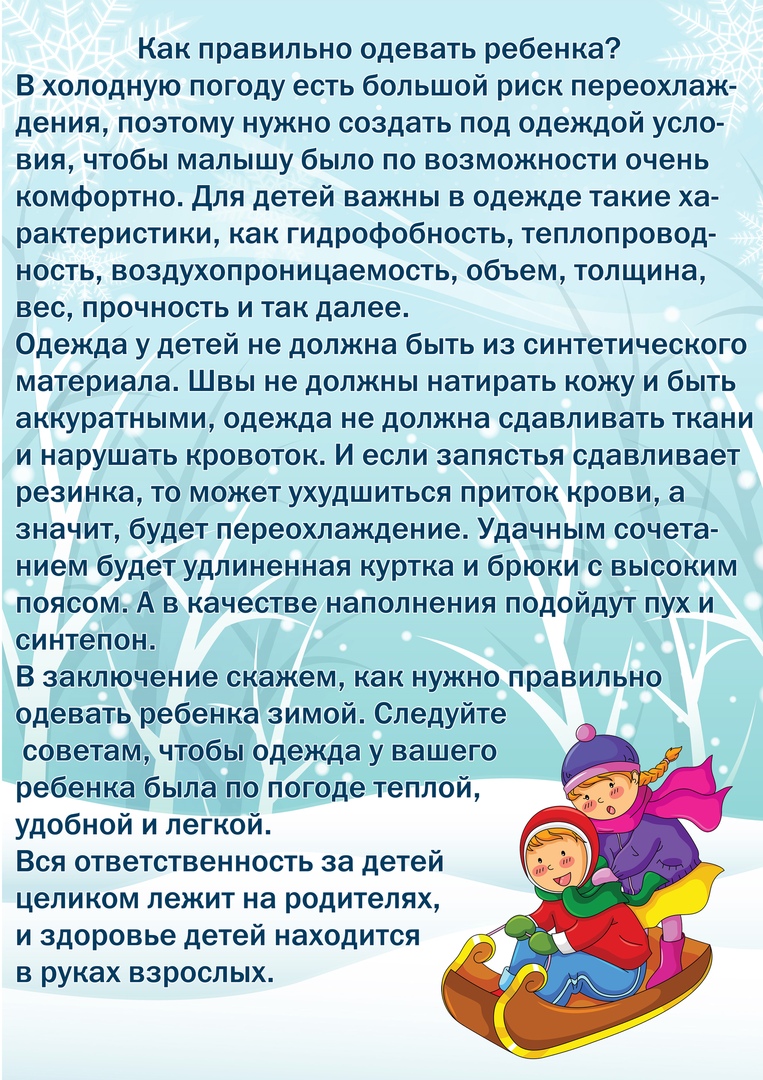 